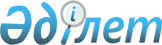 О внесении изменения в приказ Министра здравоохранения и социального развития Республики Казахстан от 30 ноября 2015 года № 908 "Об утверждении Единых правил исчисления средней заработной платы"Приказ Министра труда и социальной защиты населения Республики Казахстан от 19 марта 2024 года № 78. Зарегистрирован в Министерстве юстиции Республики Казахстан 28 марта 2024 года № 34176
      ПРИКАЗЫВАЮ:
      1. Внести в приказ Министра здравоохранения и социального развития Республики Казахстан от 30 ноября 2015 года № 908 "Об утверждении Единых правил исчисления средней заработной платы" (зарегистрирован в Реестре государственной регистрации нормативных правовых актов за № 12533) следующее изменение:
      в Единых правилах исчисления средней заработной платы, утвержденных указанным приказом:
      пункт 7-1 изложить в следующей редакции:
      "7-1. При суммированном учете рабочего времени средняя заработная плата работника, кроме оплаты листа временной нетрудоспособности, исчисляется путем умножения среднего часового заработка на среднедневное количество рабочих часов и количество календарных дней события.
      Среднедневное количество рабочих часов определяется по следующей формуле:
      СрдРЧ = СрмРЧ / СрмКД, где:
      СрдРЧ – среднедневное количество рабочих часов;
      СрмРЧ – среднемесячное количество рабочих часов при пятидневной или шестидневной рабочей неделе согласно балансу рабочего времени календарного года, действующего на начало события;
      СрмКД – среднемесячное количество календарных дней без учета праздничных дней согласно балансу рабочего времени календарного года, действующего на начало события.
      При суммированном учете рабочего времени актом работодателя может предусматриваться иной порядок расчета средней заработной платы, если это не ухудшает положение работников.".
      2. Департаменту труда и социального партнерства Министерства труда и социальной защиты населения Республики Казахстан в установленном законодательством Республики Казахстан порядке обеспечить:
      1) государственную регистрацию настоящего приказа в Министерстве юстиции Республики Казахстан;
      2) размещение настоящего приказа на официальном интернет-ресурсе Министерства труда и социальной защиты населения Республики Казахстан после его официального опубликования;
      3) в течение десяти календарных дней после государственной регистрации настоящего приказа в Министерстве юстиции Республики Казахстан представить в Департамент юридической службы Министерства труда и социальной защиты населения Республики Казахстан сведения об исполнении мероприятий, предусмотренных подпунктами 1) и 2) настоящего пункта.
      3. Контроль за исполнением настоящего приказа возложить на первого вице-министра труда и социальной защиты населения Республики Казахстан.
      4. Настоящий приказ вводится в действие по истечении десяти календарных дней после дня его первого официального опубликования.
					© 2012. РГП на ПХВ «Институт законодательства и правовой информации Республики Казахстан» Министерства юстиции Республики Казахстан
				
      Министр трудаи социальной защиты населенияРеспублики Казахстан

С. Жакупова
